仪器使用申请单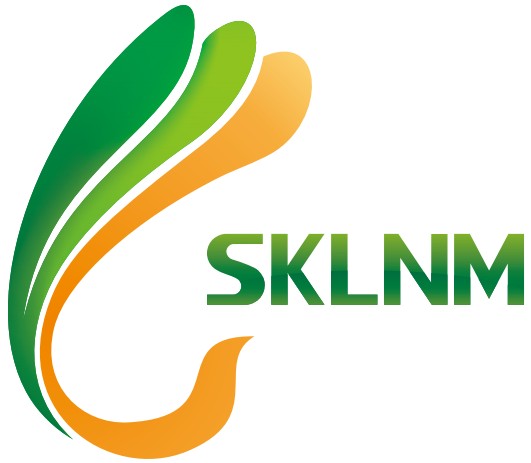 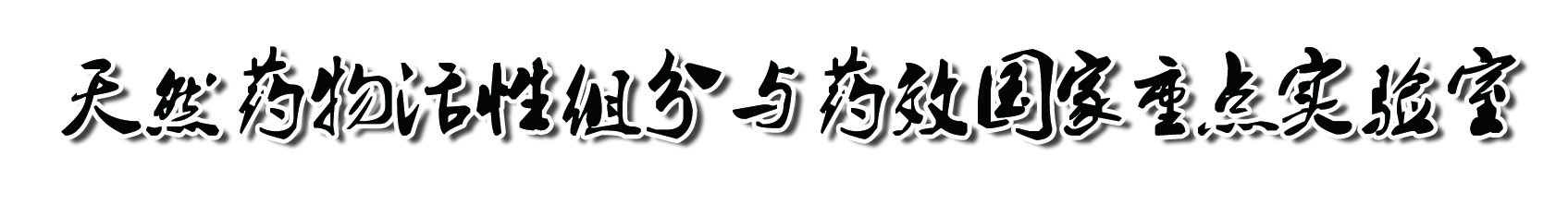 编              号：                 申请仪器名称及型号：                               日期：   年  月   日注：本申请表一式两份，一份交国重实验室，另一份申请者留存。申请人申请人课题负责人联系电话计划使用时间计划使用时间实验项目名称实验项目名称实验项目名称实验项目名称实验项目名称实验项目名称实验项目名称实验项目名称实验内容实验内容实验内容实验内容实验内容实验内容实验内容实验内容样品信息样品信息样品信息样品信息样品信息样品信息样品信息样品信息编号样品类型样品类型样品类型样品类型样品数量样品数量样品数量备注（仪器设备运行状况等）备注（仪器设备运行状况等）备注（仪器设备运行状况等）备注（仪器设备运行状况等）备注（仪器设备运行状况等）备注（仪器设备运行状况等）备注（仪器设备运行状况等）备注（仪器设备运行状况等）送样人签字：                                 课题负责人签字：经办人签字：送样人签字：                                 课题负责人签字：经办人签字：送样人签字：                                 课题负责人签字：经办人签字：送样人签字：                                 课题负责人签字：经办人签字：送样人签字：                                 课题负责人签字：经办人签字：送样人签字：                                 课题负责人签字：经办人签字：送样人签字：                                 课题负责人签字：经办人签字：送样人签字：                                 课题负责人签字：经办人签字：